Муниципальное бюджетное общеобразовательное учреждение
«Ялтинская средняя школа-лицей № 9» муниципального образования
городской округ Ялта Республики КрымКонспект урока по окружающему миру2 класспо теме: «Красная книга».Урок с использованием ИКТ технологии,
технологии системно-деятельностного подхода в обучении,
элементы здоровьесберегающей технологии.учителя начальных классов Мащенко Елена Петровна Дата проведения 23.11.2017г.г. Ялта
201823. 11. 2017 г.                                                                                             Учитель  Мащенко Е. П.                             2-Б классОкружающий мир                        Урок № 22Тема: Красная книга.            Цель урока: познакомить с мерами по сохранению и увеличению численности редких растений и животных;- рассказать о Красной книге; расширить и углубить знания о редких животных и растениях родного края;-воспитывать бережное отношение к природе.Планируемые результаты: Личностные: - формирование целостного, социально ориентированного взгляда на мир в его органичном единстве и разнообразии природы;- формирование учебно-познавательного интереса к учебному материалу; способности к оценке своей учебной деятельности.Метапредметные:- овладение способностью принимать и сохранять цели и задачи учебной деятельности, поиска средств её осуществления;- освоение способов решения проблем творческого и поискового характера;- формирование умения планировать, контролировать и оценивать учебные действия в соответствии с поставленной задачей и условиями её реализации; определять наиболее эффективные способы достижения результата;-пользование знаково-символических средств представления информации для создания моделей изучаемых объектов;- активное использование речевых средств и средств информационных и коммуникационных технологий (ИКТ) для решения коммуникативных и познавательных задач;- пользование различных способов поиска, сбора, обработки, анализа, организации, передачи и интерпретации информации в соответствии с коммуникативными и познавательными задачами и технологиями учебного предмета «Окружающий мир»;- готовность слушать собеседника и вести диалог; готовность признавать возможность существования различных точек зрения и права каждого иметь свою; излагать своё мнение и аргументировать свою точку зрения и оценку событий.Предметные:- сформированность уважительного отношения к России, родному краю, природе нашей страны, её современной жизни;- развитие навыков устанавливать и выявлять причинно-следственные связи в окружающем мире.Оборудование: компьютер, мультимедийный проектор, презентация к уроку.Тип урока: приобретение новых знаний.Ход урокаI.Организационный момент.Рассаживаются на 6 групп в соответствии с выбранным цветом (красный, белый, серый, зеленый, желтый, черный).Ребята, готовы вы к уроку?На вас надеюсь я, друзья!Мы - хороший дружный класс,Все получится у нас!                              (Слайд 2)II.Актуализация знаний.СтихотворениеЕсть просто храм, есть храм науки, 
А есть еще природы храм – 
С лесами, тянущими руки
Навстречу солнцу и ветрам.
Он свят в любое время суток, 
Открыт для нас в жару и стынь.
Входи сюда, будь сердцем чуток, 
Не оскверняй ее святынь.                              (Слайд 3)- О каком храме мы будем сегодня говорить? (о природе)Ребята, давайте вспомним:- Как называется раздел, который мы изучаем?- Какая бывает природа?- Что относится к живой природе?- Что такое невидимые нити?- Как по вине человека могут быть нарушены эти связи?-Как вы понимаете строки «Не оскверняй её святынь?» (надо соблюдать правила поведения в природе)На партах у вас лежат листочки. Выберите, что нельзя делать в природе и раскрасьте значок красным цветом, а что можно зелёным цветом.Ломать ветки деревьевУбивать зверей и птицЛюбоваться природойТрогать домики животных и их детёнышейРазорять птичьи гнёзда.Дышать свежим воздухомРазбрасывать мусорЗасорять родники и речкиСобирать грибы и ягодыРвать цветыСоблюдать тишинуФотографироватьГромко слушать музыкуПроверка. Прочитайте, что нельзя делать в природе.                  Прочитайте, что можно делать в природе.Используйте опорные слова:Не будем…Можно…Согласен…Полезно…НельзяIII.Самоопределение к деятельности.(Показываю картинки с изображением исчезнувших животных: морская корова, тарпан, зебра квагга, странствующие голуби, дронт.      (Слайд 4, 5, 6)- Ребята, посмотрите на картинки. Прочитайте названия этих животных? Что вы знаете о этих  животных, видели в зоопарке? (Ответы детей)- К сожалению, сейчас мы этих животных можем увидеть только на картинках, хотя раньше они украшали природу нашей Земли.- Предположите, о чём мы будем говорить на уроке? (Об исчезнувших животных.)- Прочитайте тему урока. (Красная книга.)         (Слайд 7)- Какие вопросы у вас возникают? (Что такое Красная книга? Как связаны морская корова, тарпан, зебра квагга, странствующие голуби, дронт и Красная книга? И т.д.)- Какие учебные задачи мы поставим перед собой? (Ответы детей.)- Прочитайте задачи на слайде.                                (Слайд 8)IV.Работа по теме урока.1.Знакомство с Красной книгой.- Красная книга не со всем обычная. Цвет переплета у этой книги - красный.- Как вы думаете, что символизирует красный цвет? (Это сигнал тревоги, опасности, предупреждения.)- Правильно. Он, ка (к красный сигнал светофора, предупреждает: «Осторожно! Может случиться беда».     (Слайд 9)В этой книге перечислены животные и растения, которые могут безвозвратно исчезнуть. И, если мы не защитим растения и животных, попавших в Красную книгу, они погибнут. Спасение их невозможно без специальных мер: запрета охоты, охраны в заповедниках, забота об их размножении. Первое издание Международной Красной книги вышло в 1963 году. На ее составление у специально созданной для этого Комиссии по редким видам ушло четырнадцать лет напряженного труда. Помимо этого, существуют национальные и региональные Красные книги.В нашей стране Красная книга вышла в 1978 году. Она называлась Красная книга СССР. Сначала все сведения о редких и исчезающих видах животных и растений уместились в одном томе. Но позже выяснилось, что в защите нуждается значительно большее число видов. Поэтому второе издание Красной книги СССР вышло в 1984 году в двух томах. В них о каждом животном и растении кратко, но точно сказано все: насколько бедственно его положение, в каких краях встречается, в каких лесах обитает, по каким причинам исчезает. Но главное -что надо сделать, чтобы уберечь от вымирания. Красная книга России вышла в 2001г. Всего в ней насчитывается 259 позвоночных животных, 39 видов рыб, 21 вид пресмыкающихся, 65 видов млекопитающих, 123 вида рыб, 8 видов земноводных населяющих даже самые отдалённые и суровые края России.(Слайд 10)2.Работа в группах.- А сейчас мы попробуем создать по одной странице из Красной книги.У вас на столах цветной лист, фотография и описание животного или растения Красной книги. Расположите их на листе наклейте и подготовьтесь рассказать о своей странице. (Каждая группа делает сообщение о своём животном или растении).У нас все страницы получились разноцветные.- Кто-нибудь знает почему?Страницы у Красной книги разноцветные. Это сделано не для украшения. По цвету страницы можно определить, в каком положении находится то или иное растение или животное.На чёрных страницах находятся исчезнувшие виды, которых мы больше не увидим.На красных страницах записаны исчезающие растения и животные, которых мало, но ещё можно встретить.На белых страницах помещены вообще редкие виды на Земле, численность которых всегда была невелика.На жёлтых страницах занесены животные и растения, число которых быстро уменьшается.На серых страницах занесены животные и растения, до сих пор мало изученные.На зелёных страницах записаны восстановленные виды животных и растений, которых удалось спасти от вымирания. (Слайд 11)- V.Физминутка (стрекоза)              Утром стрекоза проснулась, подтянулась.              Раз - росой она умылась,              Два – изящно покружилась              Три – нагнулась и присела,               На четыре – улетела.              У реки остановилась,               Над водою закружилась.           (Слайд 12)VI.Знакомство с животными и растениями Красной книги Крыма.- Идея создания Красной книги начала волновать умы ученых-биологов Крыма еще 30 лет назад, когда были изданы первые в мире книги со списками редких и исчезающих видов. В 80-е годы вышли три книги, уже ставшие раритетами, – «Заповедные растения Крыма» Крюковой, Лукса, Приваловой, «Редкие животные Крыма» Костина, Дулицкого, Мальцева и «Редкие растения и животные Крыма» группы авторов, которые внесли значительный вклад в научное решение и обоснование проблемы.Первое издание книги вышло в двух томах в 2015 году. Первый том посвящен животным; второй – растениям, водорослям и грибам. Оба тома включают 405 видов растений и грибов, 370 видов животных.     (Слайд 13,14)
10 июня 2015 года «Перечень (список) объектов животного и растительного мира, грибов, занесённых в Красную книгу Республики Крым» был дополнен до 384 видов животных.Ученики рассматривают иллюстрации.- Давайте познакомимся с некоторыми редкими животными, которые занесены в Красную книгу.Учитель показывает картинки.  (Слайд 15, 16, 17, 18)VI. Работа по учебнику и тетради (с. 88-89)- Рассмотрите иллюстрации (с. 88-89) и попробуйте назвать эти растения и животных.- Познакомимся с растениями, занесенными в Красную книгу. Некоторые из них представлены на с.89. Может кто-то знает эти растения? Дети вслух читают текст на с.88 (Венерин башмачок). (Слайд 19) Теперь в полголоса прочитайте текст «Венерин башмачок» на с.90. Затем расскажите, что интересного узнали?Дети вслух читают текст на с.88 (Лотос, женьшень). (Слайд 20, 21)- Лотосы украшают водоемы на Каспийском море, на Дальнем Востоке и на реке Волге. Кроме того, водные растения очищают воду от вредных примесей и загрязнений. Женьшень растет в потаенных местах глухих дальневосточных лесов. Люди месяцами ищут это растение, чтобы добыть его корень, так как в нем целый набор веществ, делающих человека сильным, выносливым, быстрым. Находят растение по невысокому, не более полутора метров, стеблю с длинными листьями. Корень растет медленно. Само растение может дожить до 100 лет, и корень у него будет весить всего 300-400 граммов.- О ком будет речь идти дальше? (О насекомых).Дети вслух читают текст о дровосеке реликтовом в учебнике на с.88. (Слайд 22)- Предположите: какими будут две следующие страницы? О ком можно будет узнать? Следующие страницы посвящены птицам и зверям.- Прочитайте вслух текст о белом журавле. Из-за чего люди охотились на эту красивую птицу? В настоящее время сохранилось всего два места, где гнездятся стерхи: болота в низовьях Оби и влажные тундры Якутии. Зимуют стерхи за 5000-6000 километров от этих мест – в Индии и Китае. Большинство этих птиц гибнут во время перелета к зимовкам. (Слайд 23)- На странице, посвященной животным, мы узнаем о зубре. В начале века практически истребили таких огромных животных, как зубры. Они водились в лесах Белоруссии. Остались только звери, которые жили в зоопарках - 48 штук. Надо было срочно спасать зубров. Их выпустили в заповедник - Беловежскую пущу. Подкармливали зимой, следили, чтобы звери не болели. Тщательно охраняли, особенно молодняк. Дети вслух читают текст на с.89. (Слайд 24)- Зубр – единственный дикий вид подсемейства бычьих Европы, уцелевший до наших дней. Зубр стал исчезать не только из-за того, что на него охотились. Человек уничтожал лесные массивы, в которых жили эти звери. В естественных условиях зубр может жить только в широколиственных и смешанных лесах с обилием полян и лугов. Ему нужно большое количество трав и древесных кустарников. Людям потребовалось около 70 лет, чтобы в зоопарках и питомниках увеличить поголовье зубров с 12 животных до 3000.Прочитайте текст «Зубр» на с.90. Затем расскажите, что интересного узнали?6. Работа в тетрадях.         - Откройте тетради. Прочитайте первое задание. Найдите в книге определение что такое Красная книга. Запишите его в тетрадь.- Прочитайте второе задание. Пользуясь учебником, раскрасьте растения из Красной книги и подпишите их название.- Прочитайте следующее задание.  Наклейте картинки с изображениями этих животных.- Остальные задания выполните дома.Закрепление изученного материала.Кроссворд.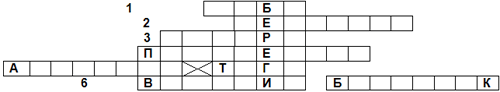 Копытное животное, родственник коровы - живет в лесах. (Зубр)Ценнейшее лекарственное растение в переводе с китайского языка “человек-корень” (Женьшень)Самый быстрый млекопитающий. (Гепард)Самый первый весенний цветок. (Подснежник)Из семейства кошачьих . Длина тела 2-3 метра (Амурский тигр)Цветки по форме напоминают башмачки. (Венерин башмачок)Ключевое слово: БЕРЕГИ.- Ребята, а что мы с вами можем сделать полезного для животных и растений? Давайте вспомним правила, которые нужно знать, чтобы сохранить природу.VII. РефлексияВыберите и продолжите любое предложение.На сегодняшнем уроке я узнал...На этом уроке я похвалил бы себя за...После урока мне захотелось...Сегодня я сумел...   (Слайд 25)VIII. Итог урока.- Что на уроке было самым интересным?- Какой вывод вы для себя сделали?Любите родную природу – озера, леса и поля. Ведь это же наша с тобою Навеки родная земля. На ней мы с тобою родились, Живем мы с тобою на ней! Так будем же, люди, все вместе Мы к ней относиться добрей! (Слайд 26, 27)Домашнее заданиеПрочитать материал учебника с. 88-91.Вместе со взрослыми узнать, какие растения и животные нашего края внесены в Красную книгу, подготовить сообщение о любом из них.